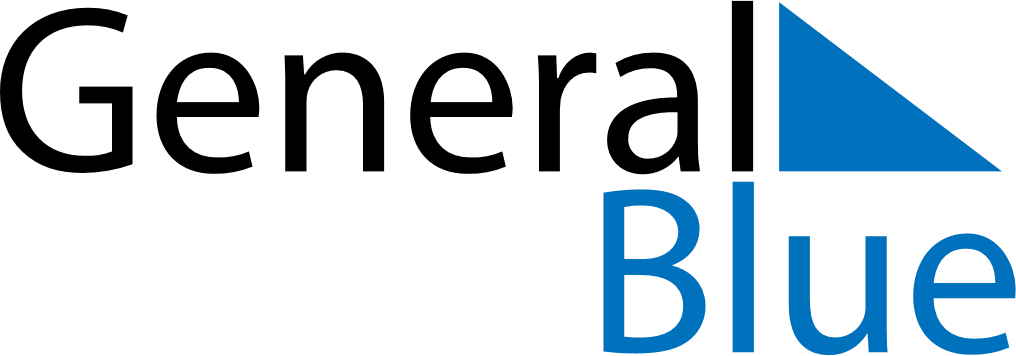 August 2019August 2019August 2019August 2019SloveniaSloveniaSloveniaMondayTuesdayWednesdayThursdayFridaySaturdaySaturdaySunday12334567891010111213141516171718AssumptionUnification of Prekmurje Slovenes with the Mother NationUnification of Prekmurje Slovenes with the Mother Nation192021222324242526272829303131